Informacja o zgłoszeniuinstalowania, o którym mowa w art. 29 ust. 3 pkt 3 lit. d Garwolin dnia 11.05.2023 r.B.6743.423.2023.ACI n f o r m a c  j ao dokonaniu zgłoszeniaZgodnie z art. 30a pkt 1 ustawy z dnia 7 lipca 1994 roku – Prawa budowlane (tekst jednolity Dz.U. z 2023 roku. poz. 682) informuje, że w Starostwie Powiatowym w Garwolinie w dniu 09.05.2023 roku ZOSTAŁO DORĘCZONE (ZŁOŻONE) przez Pana Marka Osiak ZGŁOSZENIE DOTYCZĄCE ZAMIARU PRZYSTĄPIENIA DO BUDOWY instalacji zbiornikowej na gaz płynny z naziemnym zbiornikiem gazu o poj. 2700 l wraz z instalacją wewnętrzną  gazu dla potrzeb budynku mieszkalnego jednorodzinnego na działce  o Nr ewid. Nr 371 położonej w miejscowości Górzno  Kolonia gm. Górzno.- Starosta Powiatu Garwolińskiego 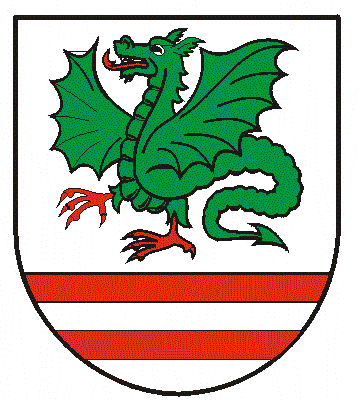 